Зарегистрировано в Минюсте РТ 13 октября 2022 г. N 9555МИНИСТЕРСТВО ПО ДЕЛАМ МОЛОДЕЖИ РЕСПУБЛИКИ ТАТАРСТАНПРИКАЗот 19 сентября 2022 г. N 390ОБ УТВЕРЖДЕНИИ АДМИНИСТРАТИВНОГО РЕГЛАМЕНТА ПРЕДОСТАВЛЕНИЯГОСУДАРСТВЕННОЙ УСЛУГИ ПО ВЫДАЧЕ ЗАКЛЮЧЕНИЙ О СООТВЕТСТВИИКАЧЕСТВА ОКАЗЫВАЕМЫХ СОЦИАЛЬНО ОРИЕНТИРОВАННЫМИНЕКОММЕРЧЕСКИМИ ОРГАНИЗАЦИЯМИ ОБЩЕСТВЕННО ПОЛЕЗНЫХ УСЛУГУСТАНОВЛЕННЫМ КРИТЕРИЯМВ соответствии с постановлением Кабинета Министров Республики Татарстан от 28.02.2022 N 175 "Об утверждении Порядка разработки и утверждения административных регламентов предоставления государственных услуг исполнительными органами государственной власти Республики Татарстан и о внесении изменений в отдельные постановления Кабинета Министров Республики Татарстан" приказываю:1. Утвердить прилагаемый Административный регламент предоставления государственной услуги по выдаче заключений о соответствии качества оказываемых социально ориентированными некоммерческими организациями общественно полезных услуг установленным критериям.2. Признать утратившим силу приказ Министерства по делам молодежи Республики Татарстан от 13.11.2020 N 264 "Об утверждении Административного регламента предоставления государственной услуги по выдаче заключений о соответствии качества оказываемых социально ориентированными некоммерческими организациями общественно полезных услуг установленным критериям".2. Контроль за исполнением настоящего приказа возложить на первого заместителя министра Р.Н.Садыкова.МинистрТ.Д.СУЛЕЙМАНОВУтвержденприказомМинистерства по делам молодежиРеспублики Татарстанот 19 сентября 2022 г. N 390АДМИНИСТРАТИВНЫЙ РЕГЛАМЕНТПРЕДОСТАВЛЕНИЯ ГОСУДАРСТВЕННОЙ УСЛУГИ ПО ВЫДАЧЕ ЗАКЛЮЧЕНИЙО СООТВЕТСТВИИ КАЧЕСТВА ОКАЗЫВАЕМЫХ СОЦИАЛЬНООРИЕНТИРОВАННЫМИ НЕКОММЕРЧЕСКИМИ ОРГАНИЗАЦИЯМИ ОБЩЕСТВЕННОПОЛЕЗНЫХ УСЛУГ УСТАНОВЛЕННЫМ КРИТЕРИЯМ1. Общие положения1.1. Административный регламент предоставления государственной услуги по выдаче заключений о соответствии качества оказываемых социально ориентированными некоммерческими организациями общественно полезных услуг установленным критериям (далее - Регламент) устанавливает порядок и стандарт предоставления государственной услуги по выдаче заключений о соответствии качества оказываемых социально ориентированными некоммерческими организациями общественно полезных услуг установленным критериям (далее соответственно - государственная услуга, заключение).1.2. Заявители: социально ориентированные некоммерческие организации, предусмотренные подпунктом 1 пункта 2.2 статьи 2 Федерального закона от 12 января 1996 года N 7-ФЗ "О некоммерческих организациях" (далее - социально ориентированные некоммерческие организации, некоммерческие организации).От имени заявителя вправе выступать руководитель социально ориентированной некоммерческой организации, а также уполномоченное лицо на основании доверенности, оформленной в установленном порядке.1.3. При предоставлении государственной услуги профилирование (предоставлении заявителю государственной услуги в соответствии с вариантом предоставления государственной услуги, соответствующим признакам заявителя, определенным в результате анкетирования, проводимого органом, предоставляющим услугу) не проводится.2. Стандарт предоставления государственной услуги2.1. Наименование государственной услуги:Выдача заключений о соответствии качества оказываемых социально ориентированными некоммерческими организациями общественно полезных услуг установленным критериям.Общественно полезная услуга - услуга по организации отдыха и оздоровления детей, в том числе детей с ограниченными возможностями здоровья и детей, находящихся в трудной жизненной ситуации, в том числе организация деятельности специализированных (профильных) лагерей.2.2. Наименование органа, предоставляющего государственную услугу: Министерство по делам молодежи Республики Татарстан (далее - Министерство).Государственная услуга через многофункциональный центр предоставления государственных и муниципальных услуг не предоставляется.2.3. Результат предоставления государственной услуги.2.3.1. Результатом предоставления государственной услуги является:1) заключение по форме согласно Приложению N 4 к настоящему Регламенту;2) мотивированное уведомление об отказе в выдаче заключения согласно Приложению N 3 к настоящему Регламенту.Заключение и мотивированное уведомление об отказе в выдаче заключения оформляются на бланке Министерства.Результатом предоставления услуги не является реестровая запись.Результат предоставления государственной услуги не фиксируется в какой-либо государственной информационной системе Республики Татарстан.2.3.2. Результат предоставления государственной услуги выдается (направляется) заявителю в соответствии с выбранным им способом получения, указанным в заявлении:а) в форме электронного документа, подписанного усиленной квалифицированной электронной подписью должностного лица, в соответствии с Федеральным законом от 6 апреля 2011 года N 63-ФЗ "Об электронной подписи" (далее - Федеральный закон N 63-ФЗ);б) в личный кабинет федеральной государственной информационной системы Единого портала государственных и муниципальных услуг (функций) (http://www.gosuslugi.ru) (далее - Единый портал), региональной государственной информационной системы Портала государственных и муниципальных услуг Республики Татарстан (http://uslugi.tatarstan.ru) (далее - Республиканский портал);в) в письменной форме лично заявителю либо почтовым отправлением.2.4. Срок предоставления государственной услуги.2.4.1. Государственная услуга предоставляется в течение 30 календарных дней со дня регистрации заявления и документов необходимых для предоставления государственной услуги.Указанный срок может быть продлен, но не более чем на 30 дней, в случае направления Министерством запросов в соответствии с пунктом 6 Правил принятия решения о признании социально ориентированной некоммерческой организации исполнителем общественно полезных услуг, утвержденных постановлением Правительства Российской Федерации от 26 января 2017 г. N 89 "О реестре некоммерческих организаций - исполнителей общественно полезных услуг".О продлении срока принятия указанного решения Министерство информирует заявителя в течение 30 дней со дня поступления заявления в Министерство.2.5. Правовые основания для предоставления государственной услуги.На Едином портале, Республиканском портале, на официальном сайте Министерства размещены:перечень нормативных правовых актов, регулирующих предоставление государственной услуги;сведения об органах (учреждениях) и должностных лицах, ответственных за осуществление контроля за предоставлением государственной услуги;информация о порядке досудебного (внесудебного) обжалования решений и действий (бездействия) органов, предоставляющих государственные услуги, а также их должностных лиц, государственных или муниципальных служащих, работников.2.6. Исчерпывающий перечень документов, необходимых для представления государственной услуги.2.6.1. Для получения государственной услуги заявитель представляет следующие документы:а) заявление:в форме документа на бумажном носителе по форме согласно Приложению N 1 к настоящему Регламенту;в электронной форме (заполняется посредством внесения соответствующих сведений в интерактивную форму), подписанное в соответствии с требованиями Федерального закона N 63-ФЗ, при обращении посредством Единого портала, Республиканского портала;б) копии учредительных документов;в) документ, удостоверяющий личность представителя заявителя (предоставляется в случае личного обращения в Министерство). При обращении посредством Республиканского портала сведения из документа, удостоверяющего личность, проверяются при подтверждении учетной записи в Единой системе идентификации и аутентификации в инфраструктуре, обеспечивающей информационно-технологическое взаимодействие информационных систем, используемых для предоставления государственных и муниципальных услуг в электронной форме (далее - ЕСИА);г) доверенность, удостоверяющая полномочия представителя заявителя, необходимая для осуществления действия от имени заявителя, в случае подачи документов представителем заявителя.2.6.2. Заявителем могут быть приложены документы, обосновывающие соответствие оказываемой организацией услуг установленным критериям оценки качества оказания общественно полезной услуги (справки, характеристики, экспертные заключения, заключения общественных советов при исполнительных органах государственной власти Республики Татарстан и другие).В случае если заявитель включен в реестр поставщиков социальных услуг по соответствующей общественно полезной услуге, представление дополнительных документов, обосновывающих соответствие оказываемых заявителем услуг, установленным критериям оценки качества оказания общественно полезных услуг, не требуется.2.6.3. Бланк заявления для получения государственной услуги заявитель может получить при личном обращении в Министерство. Электронная форма бланка заявления размещена на официальном сайте Министерства в сети "Интернет".2.6.4. Заявления и прилагаемые к нему документы могут быть представлены (направлены) заявителем одним из следующих способов:а) в Министерство при личном обращении либо почтовым отправлением на бумажных носителях;б) через Единый портал, Республиканский портал в электронной форме. При направлении заявления посредством Единого портала, Республиканского портала заявитель в день подачи заявления получает в личном кабинете Единого портала, Республиканского портала и по электронной почте уведомление, подтверждающее, что заявление отправлено, в котором указываются регистрационный номер и дата подачи заявления;в) через информационно-телекоммуникационные сети общего доступа, в том числе через сеть "Интернет" в электронной форме.Заявление и документы (копии документов) могут быть направлены в Министерство в форме электронных документов, подписанных электронной подписью в соответствии с требованиями Федерального закона N 63-ФЗ и Федерального закона N 210-ФЗ.При направлении заявления и необходимых документов через информационно-телекоммуникационные сети общего доступа, в том числе через сеть "Интернет", заявление и копии документов в форме электронных документов должны быть подписаны (заверены) в соответствии требованиями Федерального закона от 6 апреля 2011 года N 63-ФЗ "Об электронной подписи" и статьями 21.1 и 21.2 Федерального закона от 27 июня 2010 N 210-ФЗ "Об организации предоставления государственных и муниципальных услуг" (далее - Федеральный закон N 210-ФЗ).Заявитель при направлении заявления и необходимых документов посредством Единого портала государственных и муниципальных услуг (функций), Портала государственных и муниципальных услуг Республики Татарстан подписывает заявление простой электронной подписью.Для получения простой электронной подписи заявителю необходимо пройти процедуру регистрации (аутентификации) в ЕСИА, а также подтвердить учетную запись до уровня не ниже стандартной.Электронные документы (электронные образы документов), прилагаемые к заявлению, в том числе доверенности, направляются в виде файлов в форматах pdf, jpg, jpeg, png, tif, doc, docx, rtf.Качество предоставляемых электронных документов (электронных образов документов) должно позволять в полном объеме прочитать текст документа и распознать реквизиты документа.2.6.5. Документы, которые подлежат представлению в рамках межведомственного информационного взаимодействия.Министерством в рамках межведомственного информационного взаимодействия запрашиваются документы, подтверждающие отсутствие организации в реестре недобросовестных поставщиков по результатам оказания услуги в рамках исполнения контрактов, заключенных в соответствии с Федеральным законом от 5 апреля 2013 года N 44-ФЗ "О контрактной системе в сфере закупок товаров, работ, услуг для обеспечения государственных и муниципальных нужд" (далее - Федеральный закон N 44-ФЗ), факт внесения записи о заявителе в реестр поставщиков социальных услуг по соответствующей общественно полезной услуге на первое число месяца, в котором заявитель представляет документы.Заявитель вправе по собственной инициативе представить документы, содержащие сведения, указанные в настоящем пункте, в том числе при наличии возможности - в электронном виде.Непредставление заявителем документов, содержащих вышеуказанные сведения, не является основанием для отказа заявителю в предоставлении государственной услуги.2.7. Исчерпывающий перечень оснований для отказа в приеме документов, необходимых для предоставления государственной услуги.2.7.1. Основаниями для отказа в приеме документов являются:а) заявителем либо его представителем не предоставлены документы, перечисленные в пункте 2.6 Регламента;б) наличие в документах подчисток, приписок, зачеркнутых слов и исправлений, не заверенных в установленном порядке;в) представление документов в электронной форме, не подписанных (не заверенных) электронной подписью в соответствии с требованиями Федеральных законов N 63-ФЗ и N 210-ФЗ.2.7.2. Решение об отказе в приеме документов, необходимых для получения государственной услуги, с указанием причин отказа, оформляется в соответствии с формой, установленной в приложении N 2 к настоящему Регламенту, подписывается усиленной квалифицированной электронной подписью в установленном порядке уполномоченным должностным лицом Министерства и направляется заявителю выбранным им способом:1) на бумажном носителе, при личном посещении Министерства;2) заказным письмом с уведомлением о вручении заявителя, направленного через операторов почтовой связи общего пользования;3) по электронной почте органа Министерства, в том числе с использованием функционала официального Министерства в информационно телекоммуникационной сети "Интернет", или иным способом с использованием информационно-телекоммуникационной сети "Интернет";4) в электронной форме, подписанную (заверенную) в соответствии с требованиями Федерального закона N 63-ФЗ, через Единый портал, Республиканский портал.Запрещается отказывать в приеме заявления и документов, необходимых для предоставления государственной услуги, в случае, если заявление и документы, необходимые для предоставления государственной услуги, поданы в соответствии с информацией о сроках и порядке предоставления государственной услуги, опубликованной на Едином портале, Республиканском портале, официальном сайте Министерства.2.8. Исчерпывающий перечень оснований для приостановления или отказа в предоставлении государственной услуги2.8.1. Основания для отказа в предоставлении государственной услуги:а) несоответствие общественно полезной услуги установленным нормативными правовыми актами Российской Федерации требованиям к ее содержанию (объем, сроки, качество предоставления);б) отсутствие у лиц, непосредственно задействованных в исполнении общественно полезной услуги (в том числе работников организации и работников, привлеченных по договорам гражданско-правового характера), необходимой квалификации (в том числе профессионального образования, опыта работы в соответствующей сфере), недостаточность количества лиц, у которых есть необходимая квалификация;в) наличие в течение двух лет, предшествующих выдаче заключения о соответствии качества, жалоб на действия (бездействие) и (или) решения организации, связанных с оказанием ею общественно полезных услуг, признанных обоснованными судом, органами государственного контроля (надзора) и муниципального надзора, иными государственными органами в соответствии с их компетенцией;г) несоответствие уровня открытости и доступности информации об организации установленным нормативными правовыми актами Российской Федерации требованиям (при их наличии);д) наличие в течение двух лет, предшествующих выдаче заключения о соответствии качества, информации об организации в реестре недобросовестных поставщиков по результатам оказания услуги в рамках исполнения контрактов, заключенных в соответствии с Федеральным законом N 44-ФЗ;е) представление документов, содержащих недостоверные сведения, либо документов, оформленных в ненадлежащем порядке.Запрещается отказывать в предоставлении государственной услуги, в случае, если заявление и документы, необходимые для предоставления государственной услуги, поданы в соответствии с информацией о сроках и порядке предоставления государственной услуги, опубликованной на Едином портале, Республиканском портале, официальном сайте Министерства.2.8.2. Решение об отказе в предоставлении государственной услуги с указанием причин отказа оформляется в соответствии с формой, установленной в приложении N 3 к настоящему Регламенту, подписывается усиленной квалифицированной электронной подписью в установленном порядке руководителем Министерства и направляется заявителю выбранным им способом:1) на бумажном носителе, при личном посещении Министерства;2) заказным письмом с уведомлением о вручении заявителя, направленного через операторов почтовой связи общего пользования;3) по электронной почте Министерства, в том числе с использованием функционала официального сайта Министерства в информационно-телекоммуникационной сети "Интернет", или иным способом с использованием информационно-телекоммуникационной сети "Интернет";4) в электронной форме, подписанную (заверенную) в соответствии с требованиями Федерального закона N 63-ФЗ, через Единый портал, Республиканский портал.2.8.3. Приостановление срока предоставления государственной услуги законодательством Российской Федерации не предусмотрено.2.9. Размер платы, взимаемой с заявителя при предоставлении государственной услуги, и способы ее взимания.Государственная услуга предоставляется на безвозмездной основе.2.10. Максимальный срок ожидания в очереди при подаче запроса о предоставлении государственной услуги и при получении результата предоставления таких услуг.Максимальный срок ожидания в очереди при подаче запроса о предоставлении государственной услуги и при получении результата предоставления таких услуг - не более 15 минут.Очередность для отдельных категорий заявителей не установлена.2.11. Срок регистрации запроса заявителя о предоставлении государственной услуги2.11.1. При направлении заявления посредством Единого портала, Республиканского портала заявитель в день регистрации заявления получает в личном кабинете Единого портала, Республиканского портала и по электронной почте уведомление, подтверждающее, что заявление отправлено, в котором указываются регистрационный номер и дата подачи заявления.2.11.2. При личном обращении регистрация заявления осуществляется в день поступления заявления и документов.2.11.3. Запрос, поступивший в электронной форме в выходной (праздничный) день, регистрируется на следующий за выходным (праздничным) рабочий день.2.12. Требования к помещениям, в которых предоставляются государственные услуги.Предоставление государственной услуги осуществляется в здании и помещении, оборудованных противопожарной системой пожаротушения, необходимой мебелью для оформления документов, информационными стендами.Места приема заявителей оборудуются необходимой мебелью для оформления документов, информационными стендами.Визуальная, текстовая и мультимедийная информация о порядке предоставления государственной услуги размещается в удобных для заявителей местах, в том числе с учетом ограниченных возможностей инвалидов.В целях организации беспрепятственного доступа инвалидов (включая инвалидов, использующих кресла-коляски и собак-проводников) к месту предоставлению государственной услуги обеспечиваются:условия для беспрепятственного доступа к зданию и помещениям, а также предоставляемым в них услугам;возможность самостоятельного передвижения по территории Министерства, входа и выхода в здание и помещения Министерства, посадки в транспортное средство и высадки из него, в том числе с использованием кресла-коляски;сопровождение инвалидов, имеющих стойкие расстройства функции зрения и самостоятельного передвижения, и оказание им помощи в здании и помещениях;надлежащее размещение оборудования и носителей информации, необходимых для обеспечения беспрепятственного доступа инвалидов к зданию, помещениям и к услугам с учетом ограничений их жизнедеятельности;дублирование необходимой для инвалидов звуковой и зрительной информации, а также надписей, знаков и иной текстовой и графической информации знаками, выполненными рельефно-точечным шрифтом Брайля, допуск сурдопереводчика и тифлосурдопереводчика;допуск в здание и помещения собаки-проводника при наличии документа, подтверждающего ее специальное обучение и выдаваемого по форме и в порядке, утвержденных приказом Министерства труда и социальной защиты Российской Федерации от 22 июня 2015 г. N 386н "Об утверждении формы документа, подтверждающего специальное обучение собаки-проводника, и порядка его выдачи";оказание работниками, предоставляющими услугу, помощи инвалидам в преодолении барьеров, мешающих получению ими услуг наравне с другими лицами.Требования в части обеспечения доступности для инвалидов объектов, в которых предоставляется государственная услуга, применяются к объектам и средствам, введенным в эксплуатацию или прошедшим модернизацию, реконструкцию после 1 июля 2016 года.2.13. Показатели доступности и качества государственной услуги.2.13.1. Показателями доступности предоставления государственной услуги являются:расположенность помещений в зоне доступности к общественному транспорту;доступность для инвалидов помещений, в которых предоставляется государственная услуга;наличие необходимого количества специалистов, а также помещений, в которых осуществляется прием документов от заявителей;наличие исчерпывающей информации о способах, порядке, сроках предоставления государственной услуги на информационных стендах, в сети "Интернет", на официальном сайте Министерства, Едином портале государственных и муниципальных услуг (функций);возможность подачи заявления в электронном виде;возможность получения заявителем результатов предоставления государственной услуги в электронном виде;оказание работником, предоставляющим государственную услугу, помощи инвалидам в преодолении иных барьеров, не связанных с обеспечением доступности помещений для инвалидов, мешающих получению ими услуг наравне с другими лицами.2.13.2. Показателями качества предоставления государственной услуги являются:соблюдение сроков приема и рассмотрения документов;соблюдение срока получения результата государственной услуги;отсутствие прецедентов (обоснованных жалоб) на нарушение настоящего Регламента, совершенных специалистами Министерства.Количество взаимодействий заявителя со специалистами Министерства:при подаче документов, необходимых для предоставления государственной услуги, - не более одного (без учета консультаций);при направлении документов, необходимых для предоставления государственной услуги, по почте, в том числе по электронной почте - отсутствует (без учета консультаций).Продолжительность одного взаимодействия заявителя со специалистом Министерства при предоставлении государственной услуги не превышает 15 минут.2.14. Иные требования к предоставлению государственной услуги, в том числе:учитывающие особенности предоставления государственных и муниципальных услуг в многофункциональных центрах и особенности предоставления государственных и муниципальных услуг в электронной форме;о предоставлении сведений о государственной услуге на государственных языках Республики Татарстан.2.14.1. Предоставление необходимых и обязательных услуг не требуется.2.14.2. Консультация может быть предоставлена при обращении заявителя в Министерство лично, по телефону и (или) электронной почте, почте.2.14.3. При предоставлении государственной услуги в электронной форме заявитель вправе:а) получить информацию о порядке и сроках предоставления государственной услуги, размещенную на Едином портале, Республиканском портале, официальном сайте Министерства;б) подать заявление о предоставлении государственной услуги, иные документы, необходимые для предоставления государственной услуги, в том числе документы и информацию, электронные образы которых ранее были заверены в соответствии с пунктом 7.2 части 1 статьи 16 Федерального закона N 210-ФЗ, с использованием Единого портала, Республиканского портала;в) получить сведения о ходе выполнения заявлений о предоставлении государственной услуги, поданных в электронной форме;г) осуществить оценку качества предоставления государственной услуги;д) получить результат предоставления государственной услуги в форме электронного документа;е) подать жалобу на решение и действие (бездействие) Министерства, а также его должностных лиц, государственных служащих посредством Республиканского портала, портала федеральной государственной информационной системы, обеспечивающей процесс досудебного (внесудебного) обжалования решений и действий (бездействия), совершенных при предоставлении государственных услуг органами, предоставляющими государственные услуги, их должностными лицами, государственными служащими.Формирование заявления осуществляется посредством заполнения электронной формы заявления на Едином портале, Республиканском портале без необходимости дополнительной подачи заявления в какой-либо иной форме.2.14.4. При предоставлении государственной услуги используется федеральная государственная информационная система "Единая система межведомственного электронного взаимодействия".2.14.5. Информация о порядке предоставления государственной услуги размещается на государственных языках Республики Татарстан.3. Состав, последовательность и сроки выполненияадминистративных процедур3.1. Описание последовательности действий при предоставлении государственной услуги3.1.1. Предоставление государственной услуги включает в себя следующие процедуры:1) консультирование и оказание помощи заявителю, в том числе в части оформления документов, необходимых для предоставления государственной услуги;2) принятие и регистрация заявления;3) формирование и направление межведомственных запросов в органы, участвующие в предоставлении государственной услуги;4) подготовка результата государственной услуги;5) выдача (направление) заявителю результата государственной услуги;6) исправление технических ошибок.3.2. Консультирование заявителя, оказание помощи заявителю, в том числе в части оформления документов, необходимых для предоставления государственной услуги.Должностным лицом (работником), ответственным за выполнение административной процедуры, - специалист Профильного отдела Министерства (далее - специалист Профильного отдела).Заявитель вправе обратиться в Профильный отдел лично, по телефону и (или) посредством почты (в том числе электронной) для получения консультации о порядке получения государственной услуги.Специалист Профильного отдела осуществляет консультирование заявителя, в том числе по форме запроса и другим вопросам для получения государственной услуги. При необходимости специалист Профильного отдела оказывает помощь заявителю, в том числе в части оформления документов, необходимых для предоставления государственной услуги.Процедура, устанавливаемая настоящим пунктом, осуществляется в день обращения заявителя. В случае поступления запроса для получения консультации посредством почты (в том числе электронной) в выходной (праздничный) день - на следующий за выходным (праздничным) рабочий день.Результат процедуры: консультация, замечания по составу, форме и содержанию представленных документов, оказание помощи заявителю, в том числе в части оформления документов, необходимых для предоставления государственной услуги, запись в журнале регистрации обращений граждан об оказании консультации (оказании помощи заявителю).3.3. Принятие и регистрация заявления.3.3.1. Заявление может быть подано на бумажном носителе или в электронной форме.3.3.1.2. Заявление может быть лично подано в Министерство, направлено по почте заказным почтовым отправлением в порядке, установленном пунктом 3.3.2 настоящего Регламента.3.3.1.3. Заявление может быть подано в электронном виде через портал государственных и муниципальных услуг Республики Татарстан, через Единый портал государственных и муниципальных услуг (функций), через информационно-телекоммуникационные сети общего доступа, в том числе через сеть "Интернет".Заявление, направляемое в электронной форме, подписывается (заверяется) в соответствии с Федеральным законом N 63-ФЗ и Федеральным законом N 210-ФЗ и представляется с использованием электронных носителей и (или) информационно-телекоммуникационных сетей общего пользования, включая сеть "Интернет".Заявитель для подачи заявления в электронной форме через Единый портал государственных и муниципальных услуг (функции), Портал государственных и муниципальных услуг Республики Татарстан выполняет следующие действия:выполняет авторизацию на Едином портале государственных и муниципальных услуг (функций), Портале государственных и муниципальных услуг Республики Татарстан;открывает форму электронного заявления на Едином портале государственных и муниципальных услуг (функций), Портале государственных и муниципальных услуг Республики Татарстан;заполняет форму электронного заявления, включающие сведения, необходимые и обязательные для предоставления государственной услуги;прикрепляет документы в электронной форме или электронные образы документов к форме электронного заявления (при необходимости);подтверждает факт ознакомления и согласия с условиями и порядком предоставления государственной услуги в электронной форме (проставляет соответствующую отметку о согласии в форме электронного заявления);подтверждает достоверность сообщенных сведений (проставляет соответствующую отметку о согласии в форме электронного заявления);отправляет заполненное электронное заявление (нажимает соответствующую кнопку в форме электронного заявления);получает уведомление об отправке электронного заявления.Процедуры, устанавливаемые настоящим пунктом, выполняются в день обращения заявителя.Результатами выполнения административных процедур являются: электронное дело, направленное в Министерство, посредством системы электронного взаимодействия.3.3.2. Рассмотрение комплекта документов Министерством.Основанием начала выполнения административной процедуры является поступление заявления и иных документов, необходимых для предоставления государственной услуги.Должностным лицом (работником), ответственным за выполнение административной процедуры, - Специалист Отдела организационной работы Министерства (далее - специалист Отдела организационной работы).Специалист Отдела организационной работы осуществляет:присваивает заявлению номер в соответствии с номенклатурой дел и статус "Проверка документов", что отражается в личном кабинете Единого портала, Республиканского портала;изучает поступившие электронные дела, в том числе, приложенные заявителем документы в электронной форме и электронные образы документов;проверяет комплектность, читаемость электронных образов документов;проверяет соблюдение условий действительности электронной подписи, посредством обращения к Единому порталу, Республиканскому порталу (в случае, если заявителем представлены электронные образы документов, подписанные усиленной квалифицированной электронной подписью).При наличии оснований, предусмотренных пунктом 2.7.1 настоящего Регламента, подготавливает проект решения об отказе в приеме документов, необходимых для предоставления государственной услуги.Решение об отказе в приеме документов с указанием причин отказа оформляется по форме согласно приложению N 2 к настоящему Регламенту, регистрируется в системе электронного документооборота и подписывается уполномоченным должностным лицом Министерства и направляется в личный кабинет заявителя на Республиканском портале, Едином портале не позднее одного дня с даты поступления заявления.В случае если в результате проверки усиленной квалифицированной электронной подписи выявлено несоблюдение условий ее действительности, проект решения об отказе должен содержать пункты статьи 11 Федерального закона N 63-ФЗ, которые послужили основанием для его принятия.В случае отсутствия оснований для отказа в приеме документов, Специалист Отдела организационной работы, направляет заявителю, указанным в заявлении способом, уведомление о поступлении заявления, содержащее входящий регистрационный номер заявления, дату получения заявления, перечень наименований файлов, представленных к нему документов, дату получения результата государственной услуги.3.4. Формирование и направление межведомственных запросов в органы, участвующие в предоставлении государственной услуги.3.4.1. Специалист Профильного отдела при непредставлении заявителем документов, указанных в пункте 2.6 настоящего Регламента, направляет в электронной форме посредством СМЭВ запрос о представлении соответствующих документов (сведений).Процедуры, устанавливаемые настоящим пунктом, осуществляются в течение одного рабочего дня с момента окончания предыдущей процедуры.Результат процедур: запросы, направленные в соответствующие органы.3.4.2. Органы, участвующие в процессе межведомственного электронного взаимодействия, в установленный законодательством срок представляют документы, указанные в пункте 2.6 настоящего Регламента.Результат процедур: сведения (документы), являющиеся результатом ответа на запрос, или уведомление об отказе в предоставлении запрашиваемых сведений.3.5. Подготовка и принятие решения о выдаче заключения либо мотивированного уведомления об отказе в выдаче заключения.3.5.1. Специалист Профильного отдела осуществляет проверку:правильности оформления документов (проверка соответствия представленных документов установленным законодательством требованиям по форме и содержанию, наличия в документах всех необходимых подписей, печатей, реквизитов, проверка на отсутствие подчисток, исправлений);соответствия оцениваемой услуги установленным требованиям к ее содержанию (объем, сроки, качество предоставления);наличия у лиц, непосредственно задействованных в исполнении общественно полезной услуги (в том числе работников организации и работников, привлеченных по договорам гражданско-правового характера), необходимой квалификации (в том числе профессионального образования, опыта работы в соответствующей сфере), достаточность количества лиц, у которых есть необходимая квалификация;отсутствия в течение двух лет, предшествующих подаче заявления о выдаче заключения, информации об организации в реестре недобросовестных поставщиков по результатам оказания услуги в рамках исполнения контрактов, заключенных в соответствии с Федеральным законом N 44-ФЗ;отсутствия в течение двух лет, предшествующих подаче заявления о выдаче заключения, жалоб на действия (бездействие) и (или) решения организации, связанных с оказанием ею общественно полезных услуг, признанных обоснованными судом, органами государственного контроля (надзора) и муниципального надзора, иными государственными органами в соответствии с их компетенцией;соответствия уровня открытости и доступности информации об организации установленным нормативными правовыми актами Российской Федерации требованиям (при их наличии);готовит проекты сопроводительного письма и заключения по форме согласно приложению N 4 к настоящему Регламенту либо в случаях, указанных в пункте 2.8 настоящего Регламента, мотивированного уведомления об отказе в выдаче заключения по форме согласно приложению N 3 к настоящему Регламенту;направляет подготовленные проекты документов на подпись Министру (лицу, исполняющему его обязанности) (далее - министр).Процедуры, устанавливаемые настоящим пунктом, осуществляются в течение 10 дней со дня получения ответов на межведомственные запросы.Результат процедур: оценка качества оказываемых социально ориентированными некоммерческими организациями общественно полезных услуг установленным критериям, проекты документов, направленные на подпись.3.5.2. Согласование проекта результата предоставления государственной услуги осуществляется руководителем структурного подразделения, ответственного за подготовку результата государственной услуги, подписание проекта результата предоставления государственной услуги осуществляется руководителем Министерства (лицом, исполняющим его обязанности).Подготовленные проекты документов, имеющие замечания, возвращаются на доработку лицу, ответственному за подготовку результата государственной услуги. После устранения замечаний проекты документов повторно передаются для согласования и подписания.Министр (лицо, исполняющее его обязанности) при подписании проектов документов проверяет соблюдение настоящего Регламента должностными лицами Министерства в части сроков выполнения административных процедур, их последовательности и полноты, наличия согласований уполномоченных должностных лиц Министерства в системе электронного документооборота.Административные процедуры выполняются в течение одного дня.Результатами выполнения административных процедур являются: подписанное решение по выдаче результата государственной услуги либо уведомление об отказе в предоставлении государственной услуги.3.6. Выдача (направление) заявителю результата государственной услуги.Специалист Профильного отдела извещает заявителя с использованием способа связи, указанного в заявлении, о результате предоставления государственной услуги, передает в Отдел организационной работы Министерства сопроводительное письмо с заключением либо мотивированным уведомлением об отказе в выдаче заключения для регистрации.Исполнение процедуры при наличии технической возможности осуществляется в автоматическом режиме с использованием автоматизированной информационной системы, предназначенной для оказания государственных и муниципальных услуг.Процедуры, устанавливаемые настоящим пунктом, осуществляются в день подписания министром сопроводительного письма (при подписании после 18 часов и в нерабочие дни - в первый рабочий день).Результат процедуры: переданные на регистрацию в Отдел организационной работы Министерства сопроводительное письмо с заключением либо мотивированным уведомлением об отказе в выдаче заключения.3.6. Порядок выдачи (направления) результата предоставления государственной услуги.3.6.1. При обращении заявителя за результатом государственной услуги в Министерство специалист Отдела организационной работы осуществляет выдачу (направление) заключения или мотивированного уведомления об отказе в выдаче заключения способом, указанным в заявлении о предоставлении государственной услуги (лично, по почте, электронный адрес, по факсу).Процедура, устанавливаемые настоящим пунктом, осуществляется:при указании в заявлении способа выдачи заключения или мотивированного уведомления об отказе в выдаче заключения по почте (электронный адрес, по факсу) - в день оформления и регистрации заключения или мотивированного уведомления об отказе в выдаче заключения;при указании в заявлении способа выдачи заключения или мотивированного уведомления об отказе в выдаче заключения лично - в день обращения заявителя.Результат процедур: выданное (направленное) или мотивированное уведомление об отказе в выдаче заключения. 3.6. Выдача (направление) заявителю результата государственной услуги.3.6.2. При обращении заявителя за результатом государственной услуги через Республиканский портал, Единый портал заявителю в личный кабинет автоматически направляется электронный образ документа, являющегося результатом предоставления государственной услуги, подписанный усиленной квалифицированной электронной подписью уполномоченного должностного лица Министерства.Административные процедуры, устанавливаемые настоящим пунктом, выполняются в день подписания документа, подтверждающего предоставление (отказ в предоставлении) государственной услуги, уполномоченным должностным лицом Министерства.Результатом выполнения административных процедур является направление (предоставление) с использованием Республиканского портала, Единого портала заявителю документа, подтверждающего предоставление государственной услуги (в том числе отказ в предоставлении государственной услуги).3.7. Исправление технических ошибок.Переоформление заключения либо мотивированного уведомления об отказе в выдаче заключения осуществляется в связи с устранением технических ошибок (описок, опечаток, грамматических или арифметических ошибок), допущенных в ранее выданном заключении либо мотивированном уведомлении об отказе в выдаче заключения.Переоформление заключения либо мотивированного уведомления об отказе в выдаче заключения осуществляется на основании зарегистрированного заявления (рекомендуемая форма приведена в приложении N 5 к настоящему Регламенту), которое подается одним из способов, указанных в пункте 3.3.1 настоящего Регламента. К заявлению прилагается заключение либо мотивированное уведомление об отказе в выдаче заключения, выданные заявителю как результат предоставления государственной услуги, в котором содержится техническая ошибка, а также доверенность, удостоверяющая полномочия представителя заявителя, необходимая для осуществления действия от имени заявителя, в случае подачи документов представителем заявителя.Техническая ошибка - ошибка (описка, опечатка, грамматическая или арифметическая ошибка), допущенная Министерством и приведшая к несоответствию сведений, указанных в заключении либо мотивированном уведомлении об отказе в выдаче заключения, указанных в уведомлении.3.7.1. Специалист Отдела организационной работы Министерства осуществляет прием и регистрацию заявления об исправлении технической ошибки в электронном документообороте.Процедуры, устанавливаемые настоящим пунктом, осуществляются в течение одного рабочего дня с момента поступления заявления об исправлении технической ошибки (при поступлении после 18 часов и в нерабочие дни - в первый рабочий день).Результат процедуры: принятое, зарегистрированное и направленное на рассмотрение специалисту Профильного отдела.3.7.2. Специалист Профильного отдела рассматривает документы и в целях внесения исправлений в документ, являющийся результатом услуги, осуществляет процедуры подготовки документа и выдает исправленный документ заявителю (уполномоченному представителю) лично под роспись с изъятием у заявителя (уполномоченного представителя) оригинала документа, в котором содержится техническая ошибка, или направляет в адрес заявителя почтовым отправлением (посредством электронной почты) письмо о возможности получения документа при предоставлении в Министерство оригинала документа, в котором содержится техническая ошибка.Процедура, устанавливаемая настоящим пунктом, осуществляется в течение трех дней после обнаружения технической ошибки или получения от любого заинтересованного лица заявления о допущенной ошибке.Результат процедуры: выданный (направленный) заявителю документ.4.1. Порядок осуществления текущего контроля за соблюдениеми исполнением ответственными должностными лицами положенийРегламента и иных нормативных правовых актов,устанавливающих требования к предоставлению государственнойуслуги, а также принятием ими решений4.1.1. Текущий контроль за соблюдением и исполнением должностными лицами Министерства положений настоящего Регламента и иных нормативных правовых актов, устанавливающих требования к предоставлению государственной услуги, а также принятием ими решений, осуществляется руководителем Министерства, а также руководителем структурного подразделения, ответственного за выполнение соответствующей административной процедуры, принимающих участие в предоставлении государственной услуги, путем проведения проверок соблюдения и исполнения положений настоящего Регламента.4.1.2. Текущий контроль осуществляется путем проведения проверок соблюдения и исполнения должностными лицами Министерства положений настоящего Регламента и иных нормативных правовых актов, устанавливающих требования к предоставлению государственной услуги.Текущий контроль осуществляется на постоянной основе.4.2. Порядок и периодичность осуществления плановых и внеплановых проверок полноты и качества предоставления государственной услуги, в том числе порядок и формы контроля за полнотой и качеством предоставления государственной услуги4.2.1. Контроль полноты и качества предоставления государственной услуги включает в себя проведение проверок, выявление и устранение нарушений прав заявителей, рассмотрение, принятие решений и подготовку ответов на обращения заявителей, содержащих жалобы на решения, действия (бездействие) должностных лиц Министерства.Формами контроля за соблюдением исполнения административных процедур является проведение проверок:ведения делопроизводства, в том числе соблюдения сроков и порядка приема документов;соответствия результатов рассмотрения документов требованиям законодательства (настоящего Регламента);соблюдения сроков, порядка предоставления государственной услуги.Периодичность проведения проверок носит плановый характер (осуществляется на основании планов работы) и внеплановый характер (по конкретному обращению заявителя).4.2.2. Решение о проведении внеплановой проверки полноты и качества предоставления государственной услуги принимается в следующих случаях:1) в связи с проверкой устранения ранее выявленных нарушений требований настоящего Регламента и иных нормативных правовых актов, устанавливающих требования к предоставлению государственной услуги;2) при обращении заявителей с жалобами на нарушения их прав и законных интересов действиями (бездействием) должностных лиц Министерства, участвующих в предоставлении государственной услуги.4.3. Ответственность должностных лиц органа, предоставляющего государственную услугу, за решения и действия (бездействие), принимаемые (осуществляемые) ими в ходе предоставления государственной услугиПо результатам проведенных проверок в случае выявления нарушений прав заявителей должностные лица, ответственные за предоставление государственной услуги, признанные виновными, привлекаются к ответственности в порядке, установленном законодательством Российской Федерации.4.4. Положения, характеризующие требования к порядку и формам контроля за предоставлением государственной услуги, в том числе со стороны граждан, их объединений и организацийКонтроль за предоставлением государственной услуги со стороны граждан, их объединений и организаций осуществляется посредством открытости деятельности Министерства при предоставлении государственной услуги, получения полной, актуальной и достоверной информации о порядке предоставления государственной услуги и возможности досудебного рассмотрения обращений (жалоб) в процессе предоставления государственной услуги.5. Досудебный (внесудебный) порядок обжалования решенийи действий (бездействия) органа, предоставляющегогосударственную услугу, многофункционального центрапредоставления государственных и муниципальных услуг,организаций, указанных в части 1.1 статьи 16 Федеральногозакона N 210-ФЗ, а также их должностных лиц, государственныхслужащих, работников5.1. Заявители имеют право на обжалование в досудебном порядке решений и действий (бездействия) Министерства, должностного лица, государственного гражданского служащего Министерства, участвующего в предоставлении государственной услуги, в Министерство.Жалобы на решения и действия (бездействие), принятые министром в связи с предоставлением государственной услуги, подаются в Кабинет Министров Республики Татарстан.5.2. Заявитель может обратиться с жалобой, в том числе в следующих случаях:1) нарушение срока регистрации запроса о предоставлении государственной услуги, запроса, указанного в статье 15.1 Федерального закона N 210-ФЗ;2) нарушение срока предоставления государственной услуги;3) требование у заявителя документов или информации либо осуществления действий, представление или осуществление которых не предусмотрено нормативными правовыми актами Российской Федерации, нормативными правовыми актами Республики Татарстан для предоставления государственной услуги;4) отказ в приеме документов, предоставление которых предусмотрено нормативными правовыми актами Российской Федерации, нормативными правовыми актами Республики Татарстан для предоставления государственной услуги, у заявителя;5) отказ в предоставлении государственной услуги, если основания отказа не предусмотрены федеральными законами и принятыми в соответствии с ними иными нормативными правовыми актами Российской Федерации, законами и иными нормативными правовыми актами Республики Татарстан;6) затребование с заявителя при предоставлении государственной услуги платы, не предусмотренной нормативными правовыми актами Российской Федерации, нормативными правовыми актами Республики Татарстан;7) отказ Министерства, должностного лица Министерства, государственного гражданского служащего в исправлении допущенных ими опечаток и ошибок в выданных в результате предоставления государственной услуги документах либо нарушение установленного срока таких исправлений;8) нарушение срока или порядка выдачи документов по результатам предоставления государственной услуги;9) приостановление предоставления государственной услуги, если основания приостановления не предусмотрены федеральными законами и принятыми в соответствие с ними иными нормативными правовыми актами Российской Федерации, законами и иными нормативными правовыми актами Республики Татарстан;10) требование у заявителя при предоставлении государственной услуги документов или информации, отсутствие и (или) недостоверность которых не указывались при первоначальном отказе в приеме документов, необходимых для предоставления государственной услуги, либо в предоставлении государственной услуги, за исключением случаев, предусмотренных пунктом 4 части 1 статьи 7 Федерального закона N 210-ФЗ.5.3. Жалоба подается в письменной форме на бумажном носителе или в электронной форме.Жалоба может быть направлена по почте, через многофункциональный центр предоставления государственных и муниципальных услуг, с использованием информационно-телекоммуникационной сети "Интернет", официального сайта Министерства, Республиканского портала, Единого портала, а также может быть принята при личном приеме заявителя.Жалоба подлежит регистрации не позднее следующего за днем ее поступления рабочего дня.5.4. Жалоба подлежит рассмотрению в течение 15 рабочих дней со дня ее регистрации. В случае обжалования отказа Министерства, должностного лица Министерства либо государственного гражданского служащего в приеме документов у заявителя либо в исправлении допущенных опечаток и ошибок или в случае обжалования нарушения установленного срока таких исправлений жалоба рассматривается в течение пяти рабочих дней со дня ее регистрации.5.5. Жалоба должна содержать:1) наименование Министерства, должностного лица Министерства либо государственного гражданского служащего, решения и действия (бездействие) которых обжалуются;2) фамилию, имя, отчество (последнее - при наличии), сведения о месте жительства заявителя - физического лица либо наименование, сведения о месте нахождения заявителя - юридического лица, а также номер (номера) контактного телефона, адрес (адреса) электронной почты (при наличии) и почтовый адрес, по которым должен быть направлен ответ заявителю;3) сведения об обжалуемых решениях и действиях (бездействии) Министерства, должностного лица Министерства либо государственного гражданского служащего;4) доводы, на основании которых заявитель не согласен с решением и действием (бездействием) органа, предоставляющего государственную услугу, должностного лица органа, предоставляющего государственную услугу. Заявителем могут быть представлены документы (при наличии), подтверждающие доводы заявителя, либо их копии.5.6. По результатам рассмотрения жалобы принимается одно из следующих решений:1) жалоба удовлетворяется, в том числе в форме отмены принятого решения, исправления опечаток и ошибок в выданных в результате предоставления государственной услуги документах, возврата заявителю денежных средств, взимание которых не предусмотрено нормативными правовыми актами Российской Федерации, нормативными правовыми актами Республики Татарстан;2) в удовлетворении жалобы отказывается.Не позднее дня, следующего за днем принятия решения, указанного в настоящем пункте, заявителю в письменной форме и по желанию заявителя в электронной форме направляется мотивированный ответ о результатах рассмотрения жалобы.В случае признания жалобы подлежащей удовлетворению в ответе заявителю дается информация о действиях, осуществляемых органом, предоставляющим государственную услугу, в целях незамедлительного устранения выявленных нарушений при оказании государственной услуги, а также приносятся извинения за доставленные неудобства и указывается информация о дальнейших действиях, которые необходимо совершить заявителю в целях получения государственной услуги.В случае признания жалобы не подлежащей удовлетворению в ответе заявителю даются аргументированные разъяснения о причинах принятого решения, а также информация о порядке обжалования принятого решения.5.8. В случае установления в ходе или по результатам рассмотрения жалобы признаков состава административного правонарушения или преступления должностное лицо, наделенное полномочиями по рассмотрению жалоб, незамедлительно направляет имеющиеся материалы в органы прокуратуры.Приложение N 1к Административному регламентупредоставления государственной услугипо выдаче заключений о соответствиикачества оказываемых социальноориентированными некоммерческимиорганизациями общественно полезныхуслуг установленным критериямРекомендуемая форма                                       Министру по делам молодежи                                       Республики Татарстан                                       ____________________________________                                       фамилия, имя, отчество (при наличии)                                       от _________________________________                                              наименование организации                                       ____________________________________                                       адрес (почтовый и (или) электронный)                                       ____________________________________                                           номер телефона (при наличии)                                 ЗАЯВЛЕНИЕ    Прошу   Вас  выдать  заключение  о  соответствии  качества  оказываемыхсоциально ориентированной некоммерческой организацией___________________________________________________________________________(наименование социально ориентированной некоммерческой организации)общественно полезных услуг___________________________________________________________________________(наименование общественно полезной услуги)установленным критериям в сфере их предоставления.Подтверждаем,  что  организация  не  является  некоммерческой организацией,выполняющей  функции  иностранного  агента,  и  на протяжении одного года иболее  оказывает  названные  общественно  полезные  услуги, соответствующиекритериям оценки качества оказания общественно полезных услуг, утвержденнымпостановлением  Правительства  Российской  Федерации  от 27 октября 2016 г.N  1096  "Об  утверждении  перечня  общественно  полезных услуг и критериевоценки качества их оказания":______________________________________________________________________________________________________________________________________________________          (подтверждение соответствия общественно полезной услуги                установленным нормативными правовыми актами         Российской Федерации требованиям к ее содержанию (объем,                     сроки, качество предоставления);______________________________________________________________________________________________________________________________________________________               (подтверждение наличия у лиц, непосредственно        задействованных в исполнении общественно полезной услуги (в        том числе работников организации и работников, привлеченных         по договорам гражданско-правового характера), необходимой         квалификации (в том числе профессионального образования,           опыта работы в соответствующей сфере), достаточность                           количества таких лиц)______________________________________________________________________________________________________________________________________________________         (подтверждение удовлетворенности получателей общественно          полезных услуг качеством их оказания (отсутствие жалоб          на действия (бездействие) и (или) решения организации,           связанные с оказанием ею общественно полезных услуг,         признанных обоснованными судом, органами государственного        контроля (надзора) и муниципального надзора, иными органами             в соответствии с их компетенцией в течение 2 лет,                     предшествующих выдаче заключения)______________________________________________________________________________________________________________________________________________________            (подтверждение открытости и доступности информации                       о некоммерческой организации)______________________________________________________________________________________________________________________________________________________              (подтверждение отсутствия организации в реестре        недобросовестных поставщиков по результатам оказания услуги        в рамках исполнения контрактов, заключенных в соответствии            с Федеральным законом от 5 апреля 2013 года N 44-ФЗ       "О контрактной системе в сфере закупок товаров, работ, услуг           для обеспечения государственных и муниципальных нужд"            в течение 2 лет, предшествующих выдаче заключения)Подтверждающие документы прилагаются:    1. ____________________________________________________________________    2. ____________________________________________________________________    3. _______________________________________________________________________________________________________________________________________________    должность        подпись       фамилия, имя, отчество (при наличии)"___" _________ 20___ г.М.П. (при наличии)Приложение N 2к Административному регламентупредоставления государственной услугипо выдаче заключений о соответствиикачества оказываемых социальноориентированными некоммерческимиорганизациями общественно полезныхуслуг установленным критериямРекомендуемая форма                                       Министру по делам молодежи                                       Республики Татарстан                                       ____________________________________                                       фамилия, имя, отчество (при наличии)                                       от _________________________________                                              наименование организации                                       ____________________________________                                       адрес (почтовый и (или) электронный)                                       ____________________________________                                           номер телефона (при наличии)                                  Решение         об отказе в приеме документов, необходимых для получения         заключения о соответствии качества оказываемых социально        ориентированными некоммерческими организациями общественно                  полезных услуг установленным критериям    Министерство  по делам молодежи Республики Татарстан сообщает об отказев  приеме  документов,  необходимых для получения заключения о соответствиикачества    оказываемых    социально    ориентированными    некоммерческимиорганизациями общественно полезных услуг установленным критериям.    Представленные документы не соответствуют:___________________________________________________________________________    (указывается основание согласно Административному регламенту)Министр по делам молодежиРеспублики Татарстан      ____________/____________________________________                             подпись   фамилия, имя, отчество (при наличии)"___" __________ 20___ г.М.П. (при наличии)Приложение N 3к Административному регламентупредоставления государственной услугипо выдаче заключений о соответствиикачества оказываемых социальноориентированными некоммерческимиорганизациями общественно полезныхуслуг установленным критериямРекомендуемая форма                        Мотивированное уведомление           об отказе в выдаче заключения о соответствии качества           оказываемых социально ориентированной некоммерческой           организацией общественно полезных услуг установленным                                 критериям    Министерство  по  делам  молодежи  Республики  Татарстан по результатамоценки  качества  оказания  общественно  полезных услуг отказывает в выдачезаключения  о  соответствии  качества оказываемых социально ориентированнойнекоммерческой организацией: ______________________________________________      (полное наименование и основной государственный регистрационный номер___________________________________________________________________________            социально ориентированной коммерческой организации)следующих общественно полезных услуг:__________________________________________________________________________,                 (наименование общественно полезных услуг)    Указанные  общественно  полезные  услуги не соответствуют установленнымкритериям оценки качества оказания общественно полезных услуг, по следующимоснованиям:__________________________________________________________________________.                  (указывается несоответствие критериям)Министр по делам молодежиРеспублики Татарстан      ____________/____________________________________                             подпись   фамилия, имя, отчество (при наличии)"___" __________ 20___ г.М.П. (при наличии)Приложение N 4к Административному регламентупредоставления государственной услугипо выдаче заключений о соответствиикачества оказываемых социальноориентированными некоммерческимиорганизациями общественно полезныхуслуг установленным критериямРекомендуемая форма                                ЗАКЛЮЧЕНИЕ               о соответствии качества оказываемых социально          ориентированной некоммерческой организацией общественно                  полезных услуг установленным критериям    Министерство  по  делам  молодежи  Республики  Татарстан по результатамоценки  качества  оказания  общественно  полезных  услуг  подтверждает, чтосоциально ориентированная некоммерческая организация:___________________________________________________________________________   (полное наименование и основной государственный регистрационный номер___________________________________________________________________________            социально ориентированной коммерческой организации)оказывает  следующие общественно полезные услуги, соответствующие критериямоценки   качества   оказания   общественно   полезных  услуг,  утвержденнымпостановлением  Правительства  Российской  Федерации  от 27 октября 2016 г.N  1096  "Об  утверждении  перечня  общественно  полезных услуг и критериевоценки качества их оказания":__________________________________________________________________________.                 (наименование общественно полезных услуг)Министр по делам молодежиРеспублики Татарстан      ____________/____________________________________                             подпись   фамилия, имя, отчество (при наличии)"___" __________ 20___ г.М.П. (при наличии)Приложение N 5к Административному регламентупредоставления государственной услугипо выдаче заключений о соответствиикачества оказываемых социальноориентированными некоммерческимиорганизациями общественно полезныхуслуг установленным критериямРекомендуемая форма                                       Министру по делам молодежи                                       Республики Татарстан                                       ____________________________________                                       фамилия, имя, отчество (при наличии)                                       от _________________________________                                               наименование организации                                       ____________________________________                                       адрес (почтовый и (или) электронный)                                       ____________________________________                                           номер телефона (при наличии)                                 Заявление                     об исправлении технической ошибки    Сообщаю  об  ошибке,  допущенной  при  выдаче заключения о соответствиикачества    оказываемых    социально    ориентированными    некоммерческимиорганизациями  общественно  полезных  услуг  установленным  критериям  либомотивированного уведомления об отказе в выдаче заключения    В ____________________________________________________________ указано:                            (выданный документ)__________________________________________________________________________.    Правильные сведения:_____________________________________________________________________________________________________________________________________________________.    Прошу  исправить допущенную техническую ошибку и внести соответствующиеизменения в документ, являющийся результатом государственной услуги.    Прилагаю следующие документы:    1. ____________________________________________________________________    2. ____________________________________________________________________    О готовности документа прошу известить меня___________________________________________________________________________                            (способ извещения)_______________   _________________________________   _____________________     (дата)       (подпись заявителя/представителя)         (Ф.И.О.)Приложение (справочное)к Административному регламентупредоставления государственной услугипо выдаче заключений о соответствиикачества оказываемых социальноориентированными некоммерческимиорганизациями общественно полезныхуслуг установленным критериямРЕКВИЗИТЫ ДОЛЖНОСТНЫХ ЛИЦ,ОТВЕТСТВЕННЫХ ЗА ПРЕДОСТАВЛЕНИЕ ГОСУДАРСТВЕННОЙ УСЛУГИПО ВЫДАЧЕ ЗАКЛЮЧЕНИЙ О СООТВЕТСТВИИ КАЧЕСТВА ОКАЗЫВАЕМЫХСОЦИАЛЬНО ОРИЕНТИРОВАННЫМИ НЕКОММЕРЧЕСКИМИ ОРГАНИЗАЦИЯМИОБЩЕСТВЕННО ПОЛЕЗНЫХ УСЛУГ УСТАНОВЛЕННЫМ КРИТЕРИЯМИ ОСУЩЕСТВЛЯЮЩИХ КОНТРОЛЬ ЗА ЕЕ ПРЕДОСТАВЛЕНИЕММинистерство по делам молодежи Республики ТатарстанАппарат Кабинета Министров Республики Татарстан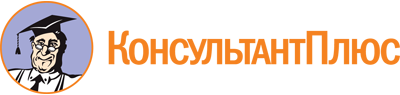 Приказ Министерства по делам молодежи РТ от 19.09.2022 N 390
"Об утверждении Административного регламента предоставления государственной услуги по выдаче заключений о соответствии качества оказываемых социально ориентированными некоммерческими организациями общественно полезных услуг установленным критериям"
(Зарегистрировано в Минюсте РТ 13.10.2022 N 9555)Документ предоставлен КонсультантПлюс

www.consultant.ru

Дата сохранения: 25.11.2022
 КонсультантПлюс: примечание.Нумерация пунктов дана в соответствии с официальным текстом документа.ДолжностьТелефонЭлектронный адресМинистр8 (843) 222 91 50Priemnaya.mdmrt@tatar.ruПервый заместитель министра8 (843) 222 92 13Rinat.Sadykov@tatar.ruНачальник отдела реализации и развития государственных программ8 (843) 222 91 93Vladislav.Usanov@tatar.ruАдресДолжностьТелефонЭлектронный адрес420014, г. Казань, пл. Свободы, д. 1Начальник управления по вопросам здравоохранения, спорта и формирования здорового образа жизни(843) 264-77-84Guzel.Shakirova@tatar.ru